§2440.  Applicability1.  Application.  This Act shall apply to all policies delivered or issued for delivery in this State by an insurer on or after the date the forms must be approved under this Act, but nothing in this Act shall apply to:A.  Any policy which is a security subject to federal jurisdiction;  [PL 1979, c. 267, §2 (NEW).]B.  Any group policy covering a group of 1,000 or more lives at date of issue, other than a group credit life or health insurance policy; this shall not exempt any certificate issued pursuant to a group policy delivered or issued for delivery in this State;  [PL 1979, c. 267, §2 (NEW).]C.  Any group annuity contract which serves as a funding vehicle for pension, profit-sharing or deferred compensation plans;  [PL 1979, c. 267, §2 (NEW).]D.  Any form used in connection with, as a conversion from, as an addition to, or in exchange pursuant to a contractual provision for, a policy delivered or issued for delivery on a form approved or permitted to be issued prior to the dates the forms must be approved under this section;  [PL 1979, c. 267, §2 (NEW).]E.  The renewal of a policy delivered or issued for delivery prior to the dates the forms must be approved under this Act.  [PL 1979, c. 267, §2 (NEW).][PL 1979, c. 267, §2 (NEW).]2.  Exception.  No other statute of this State setting language simplification standards shall apply to any policy forms.[PL 1979, c. 267, §2 (NEW).]SECTION HISTORYPL 1979, c. 267, §2 (NEW). The State of Maine claims a copyright in its codified statutes. If you intend to republish this material, we require that you include the following disclaimer in your publication:All copyrights and other rights to statutory text are reserved by the State of Maine. The text included in this publication reflects changes made through the First Regular and First Special Session of the 131st Maine Legislature and is current through November 1. 2023
                    . The text is subject to change without notice. It is a version that has not been officially certified by the Secretary of State. Refer to the Maine Revised Statutes Annotated and supplements for certified text.
                The Office of the Revisor of Statutes also requests that you send us one copy of any statutory publication you may produce. Our goal is not to restrict publishing activity, but to keep track of who is publishing what, to identify any needless duplication and to preserve the State's copyright rights.PLEASE NOTE: The Revisor's Office cannot perform research for or provide legal advice or interpretation of Maine law to the public. If you need legal assistance, please contact a qualified attorney.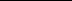 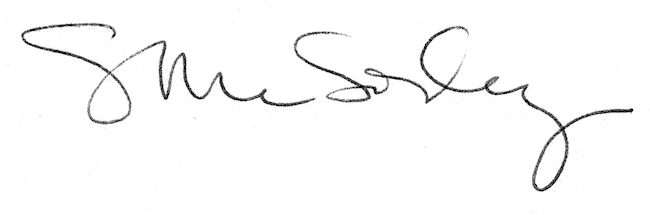 